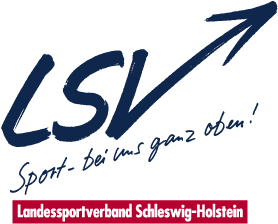 A N M E L D U N Gzum landesweiten Seniorenaktivtag„Fit und Gesund in die Zukunft“am 22.09.2018Wir nehmen			teil		          nicht teil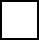 KSV                   …......................................................................................................
Sportvereine      .........................................................................................................………………………………………………………………………………………………………..					Name Ansprechpartner/in:	                 ...........................................................................Telefon/ E-Mail:			...........................................................................Gestaltung des Programms  durch KSV                      durch Sportverein          Datum:.............................................	Unterschrift:........................................................FAX-Nr.: 0431/6486-190(bitte faxen oder mailen bis zum 11.05.2018)